				บันทึกข้อความ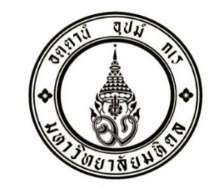 ส่วนงาน  ....................  คณะวิทยาศาสตร์  มหาวิทยาลัยมหิดล  โทร. ....................  โทรสาร. ....................ที่  อว 78.09.................... 	          		วันที่  ....................เรื่อง  	ขออนุมัติยืมเงินอุดหนุนการวิจัยเรียน  	คณบดีคณะวิทยาศาสตร์	ตามที่ ……………………………… หัวหน้าโครงการ สังกัด .............................  ได้รับอนุมัติเงินทุนอุดหนุนการวิจัยจาก ........(แหล่งทุน เช่น ทุนส่งเสริมนักวิจัยรุ่นใหม่, ทุนวช.)  โครงการวิจัยเรื่อง "..................................................” ระยะเวลารับทุนตั้งแต่ ............................... ถึง ......................................... เลขที่ IO โครงการ .................... นั้น ในการนี้ โครงการวิจัยฯ มีความประสงค์ขอยืมเงินทุนวิจัยจากโครงการวิจัยดังกล่าว เพื่อบริหารจัดการโครงการ เป็นจำนวนเงิน .................... บาท (จำนวนเงินตัวอักษร)จึงเรียนมาเพื่อโปรดพิจารณาอนุมัติด้วย จักเป็นพระคุณยิ่ง	 (.................................................)	หัวหน้าโครงการวิจัย	(..................................................)	หัวหน้าภาควิชา....................